Co nás čeká u BerušekDatum: 13. 2. – 24. 2. 2023				Z pohádky do pohádky		Seznámení s klasickými pohádkami (O Smolíčkovi, Šípková Růženka, O Budulínkovi, Otesánek, O neposedných kůzlátkách, Kohoutek a slepička…)Práce s pohádkovými knihamiKomunikační kruh – rozhovory o pohádkách, oblíbené pohádky a postavyLogopedické cvičení, procvičování mluvidel – pohádka o jazýčkuDramatizace pohádky Písnička „Večerníček“PL – ml. d. – kde bydlí pohádkové postavyVýroba zámku pro princezny – společná práceVýtvarná činnost – Hrnečku, vař – zapouštění barevObrázkové čtení – různé pohádkySt. d. – převyprávět pohádku, použití celých větKolíčkování – pohádkové postavy (barvy, počáteční písmeno, stíny…)Pohybová hra „Na krále“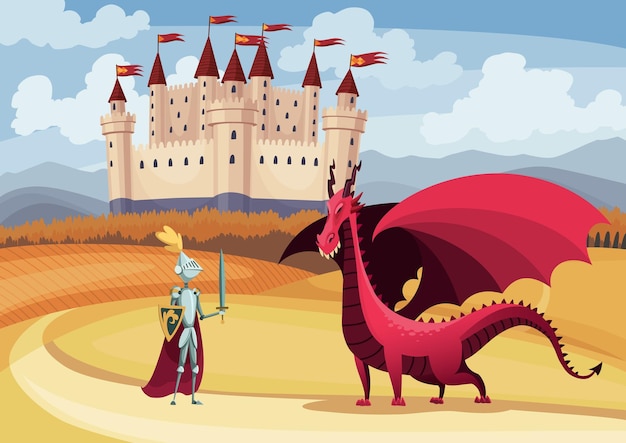 13. 2. – PŘEDŠKOLÁCI – NÁVŠTĚVA ZŠ SCHULZOVY SADY15. 2. – PŘEDŠKOLÁCI – PLAVÁNÍ, OSTATNÍ – DIVADLO V HANKOVĚ DOMĚ 17. 2. – NÁVŠTĚVA MĚSTSKÉHO ÚŘADU (PŘIVEĎTE DĚTI DO 8:00)22. 2. – MASOPUST U HANKOVA DOMU23. 2. – MASOPUST U RYBÁŘŮ24. 2. – KARNEVAL V MŠ 